维普数据库1选好检索结果后，点击箭头所指----导出题录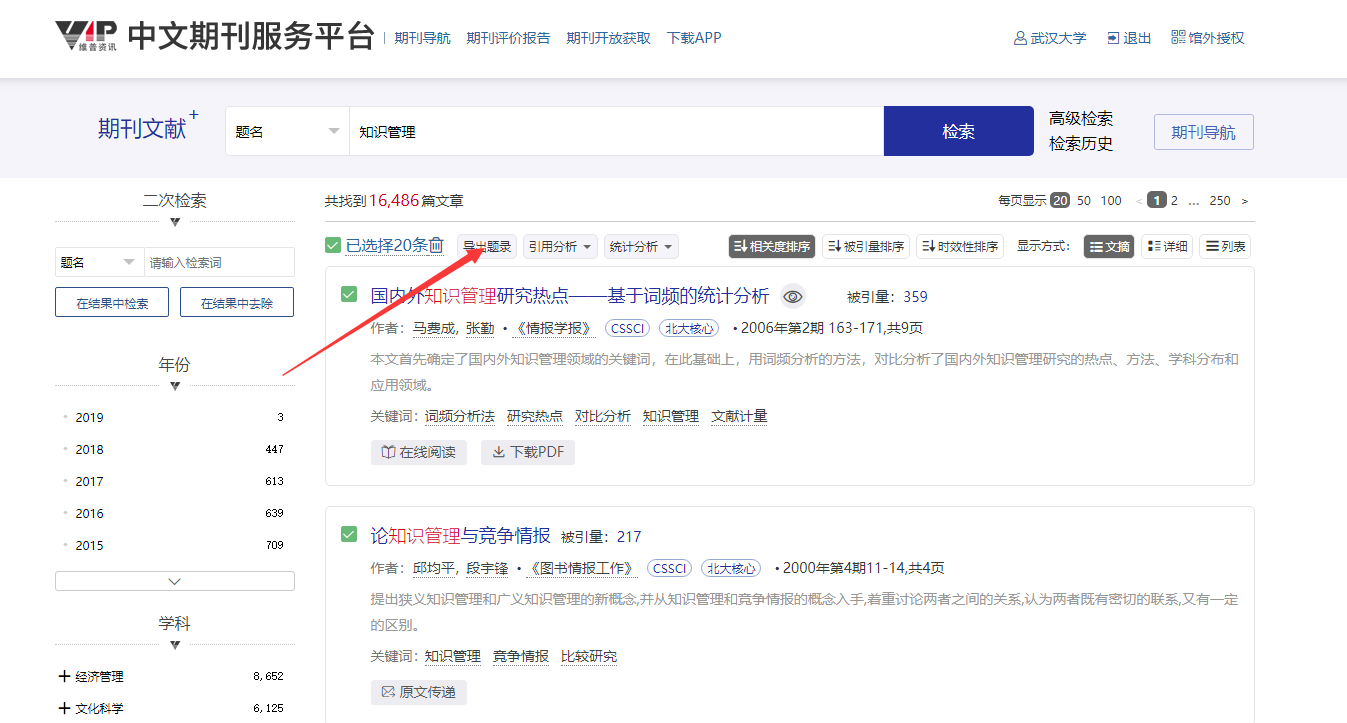 2选择“noteexpress”格式导出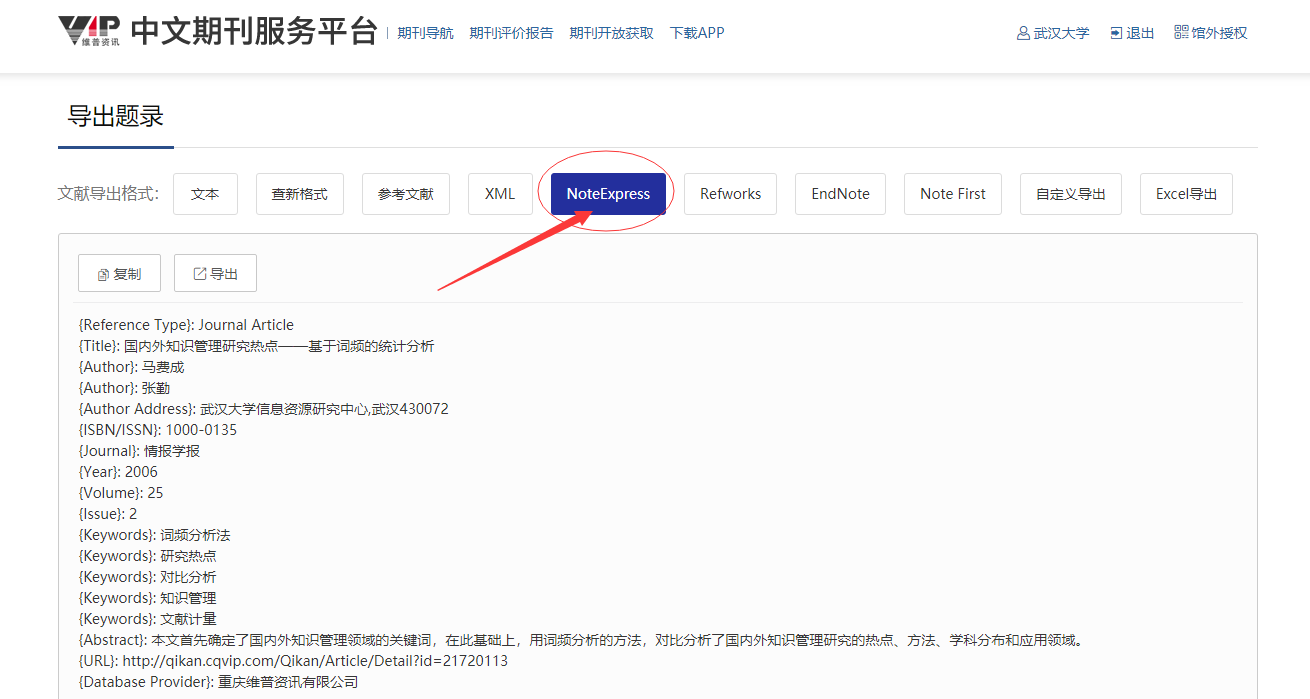 3打开noteexpress，导入题录，过滤器为“noteexpres”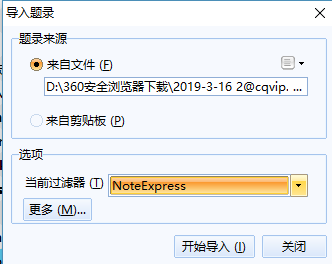 